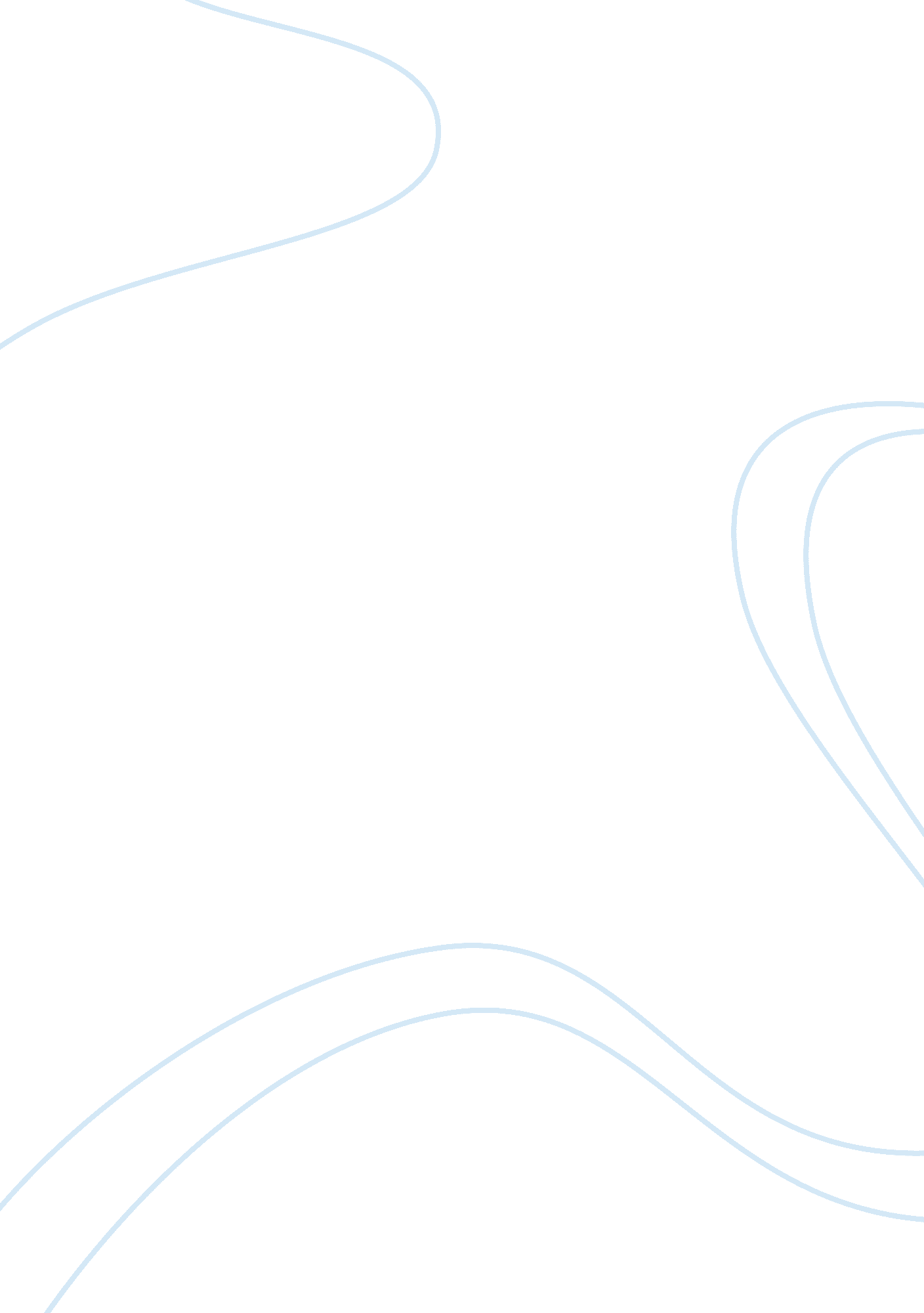 Example of motivation theory critical thinkingLaw, Security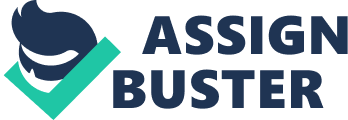 The only motivation theory necessary that would apply to my workforce is he “ Need Theory.” This theory stipulates that humans or the workforce would be most motivated when their needs are fulfilled. However, the same theory states that the human may have a wide range of needs over different times. Maslow hierarchy of needs continue to show how greatly the needs of human beings differ over time. 
Human beings work effortlessly with a sole purpose of achieving their needs. However, the needs according to Maslow’s hierarchy of needs are in levels and the top level need cannot be met before the bottom needs are met. The bottom needs are the most basic of needs of which they are the first needs to be met. They include food, water and shelter. Many people will be heard saying, “ I am struggling so as to buy food”. This shows the grave importance of the basic needs and the fact that they are a great motivator for the workforce. 
The second needs are security needs. This is where most people in America struggle to move from the “ ghetto” in order to live in the sub-urban neighborhoods where they believe they are safer. The security need is much a motivator after the basic needs. The next need is the love and belonging. Here it is believed that human beings would have a need to feel that they belong. This need may take a while to achieve in one’s life. 
Later one works to fulfill the self esteem. This is the point where one works to a point they feel they have achieved enough to earn themselves self-respect. Promotions and starting one’s own businesses after being employed for a long time may fall under this. When finally all this needs are met, human beings begin to self actualize. This is whereby humans want to achieve their inner potential so as to realize a meaning for life. 